MBF 3C		Powers with Negative Exponents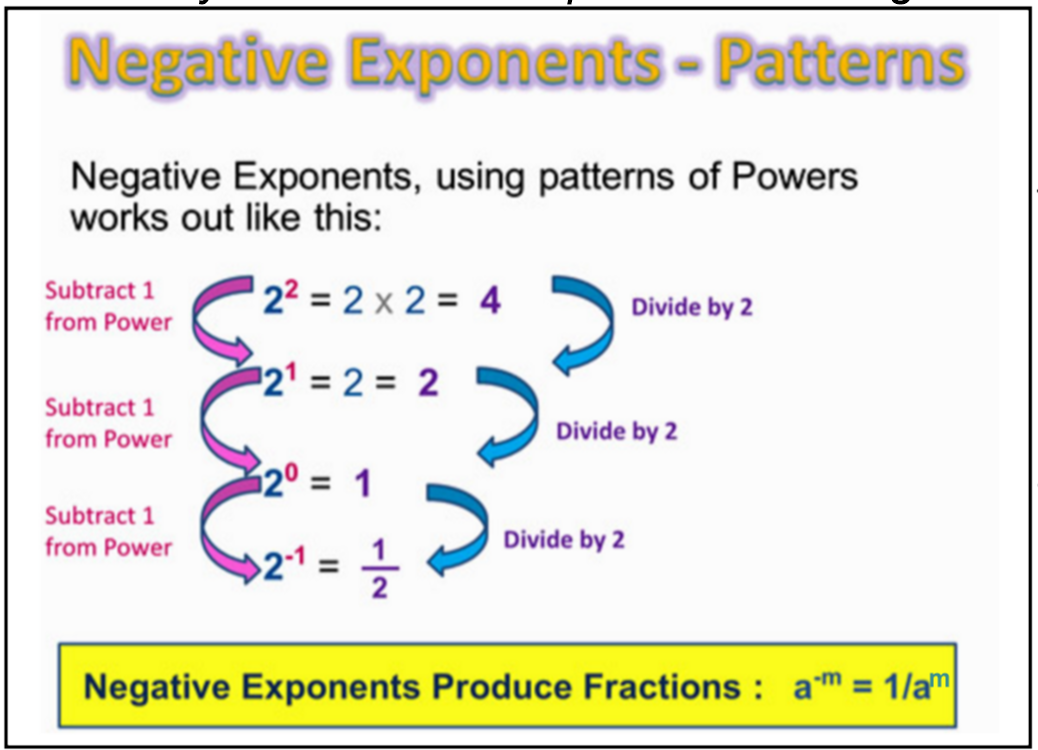 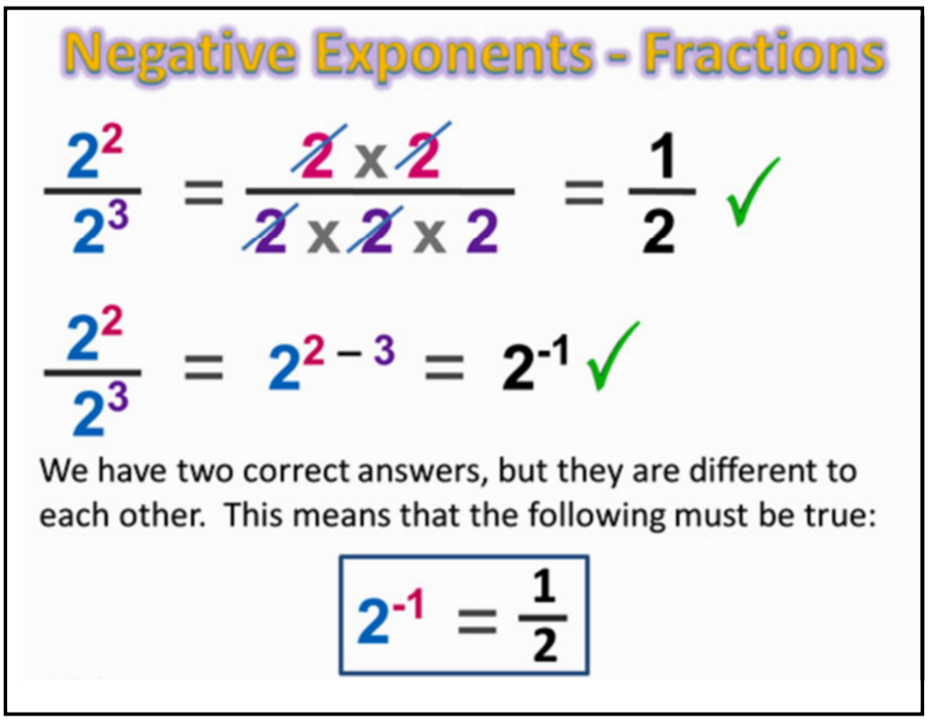 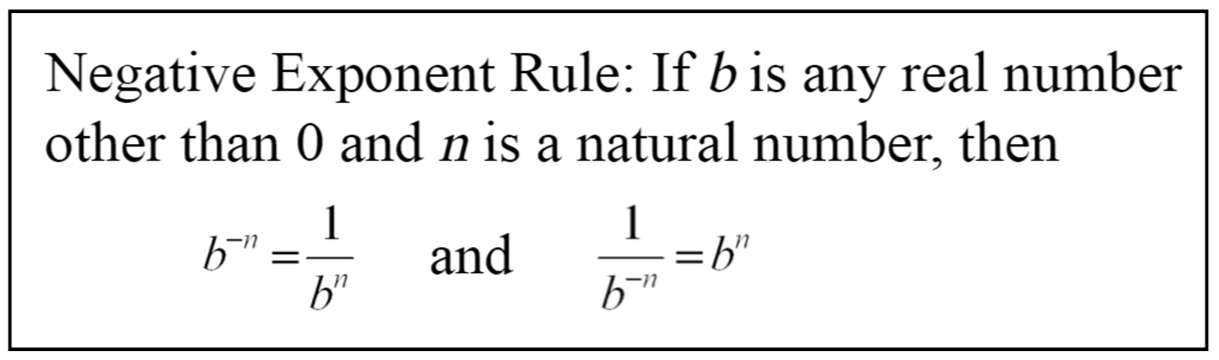 Zero Exponent Rule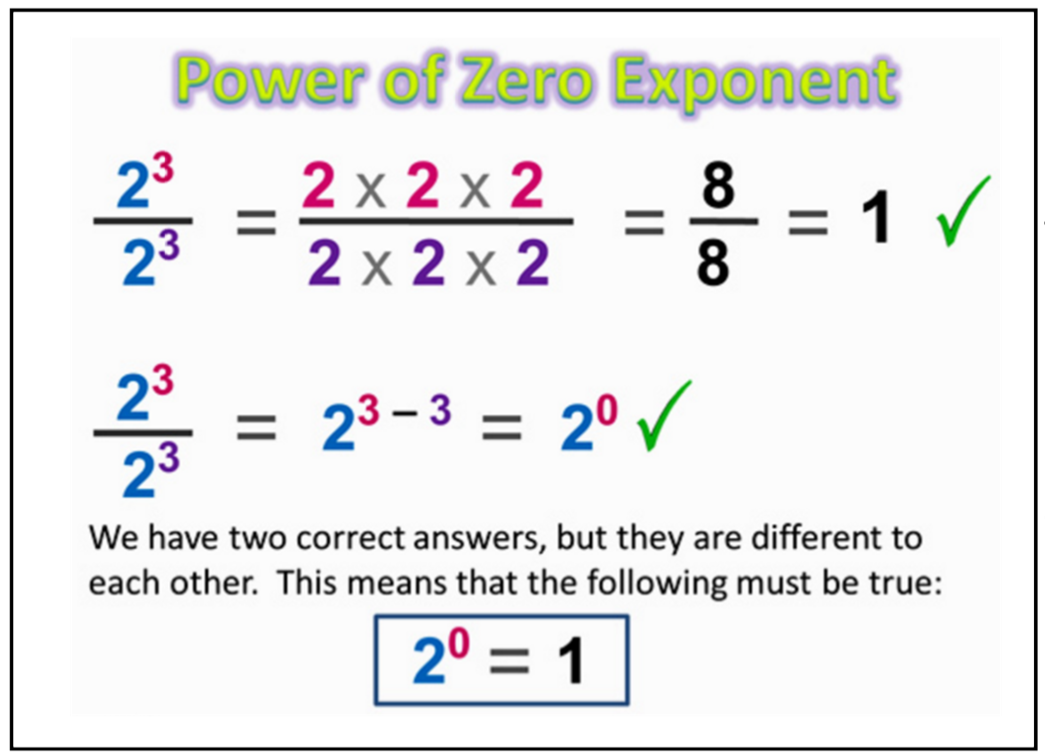 